Miss Goldsboro dice:“El queintercedepor usted tepuede ayudarcon cadaetapa de tutratamiento.Juntos,con losprofesionalesmédicospuedentrabajar comoun equipo. Porello, ¡pídale asu intercesorque haga oírsu voz!”Vea los videos de Speak Up™ en el sitioweb www.jointcommission.org/speakup.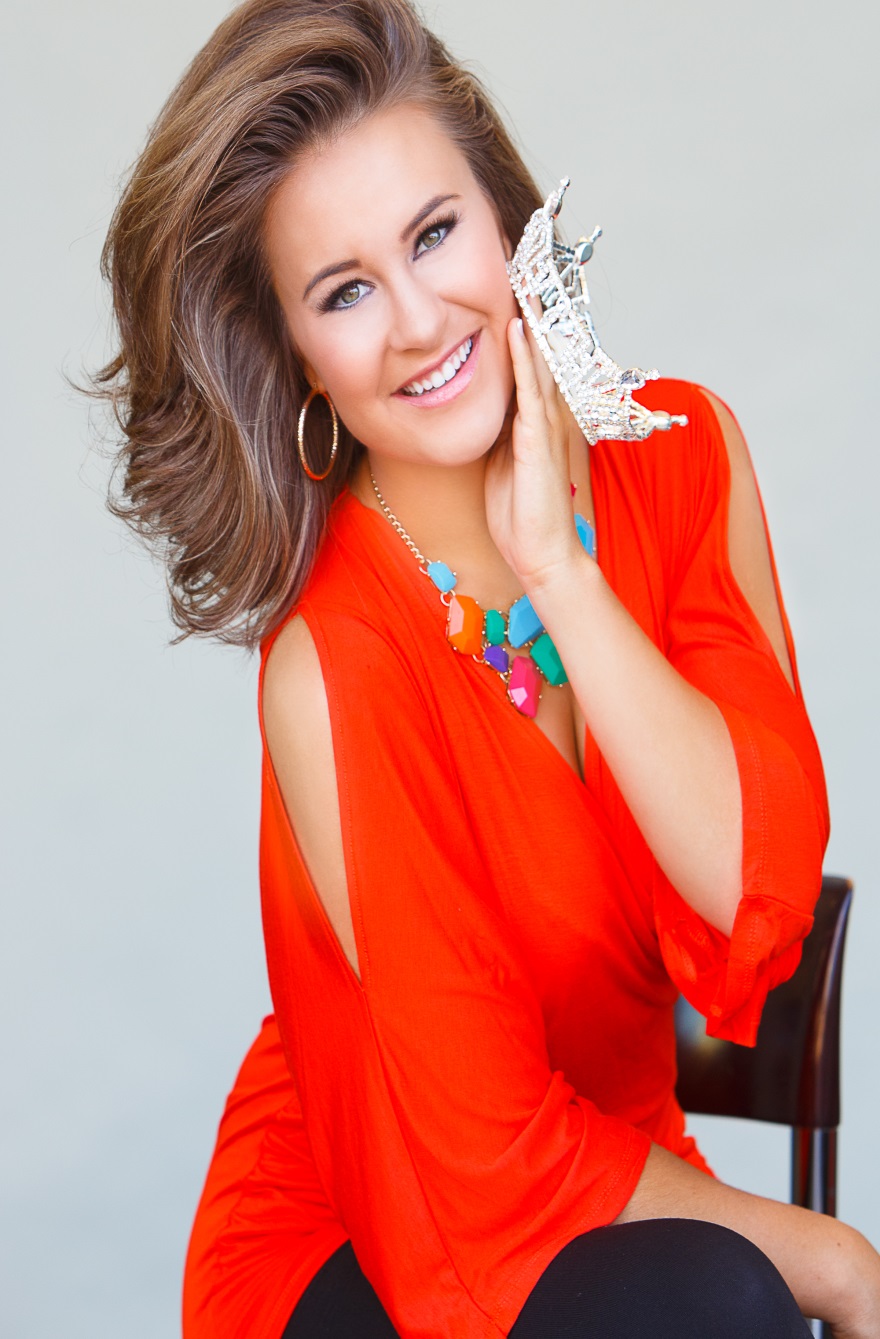 Miss Goldsboro 2015www.getintuneandjustbreathe.com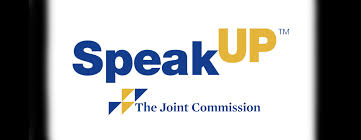 